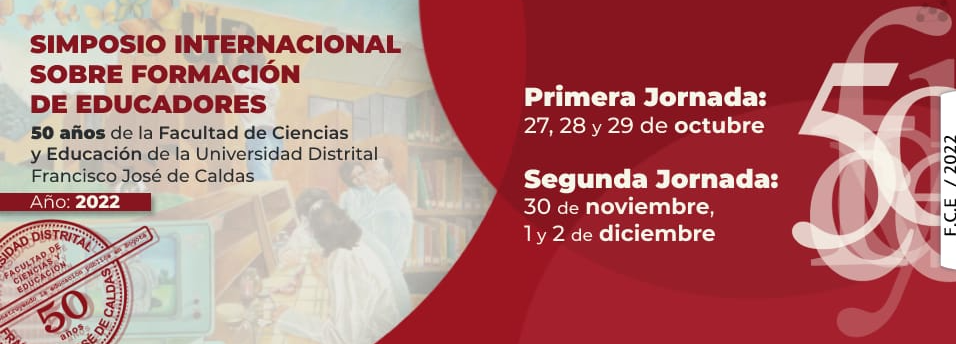 TÍTULO: CENTRADO, MAYÚSCULA, ARIAL 14, NEGRITA, HASTA 15 PALABRAS, INTERLINEADO 1,5, ESPAÑOL, PORTUGUÉS E INGLÉSTÍTULO: CENTRADO, MAIÚSCULA, ARIAL 14, NEGRITO, ATÉ 15 PALAVRAS, ESPAÇO 1,5, ESPANHOL, PORTUGUÊS E INGLÊSTITLE: CENTERED, CAPITAL LETTERS, ARIAL 14, BOLD, UP TO 15 WORDS, LINE SPACING 1.5, SPANISH, PORTUGUESE AND ENGLISHMesa Nº X: Arial 12, justificado a la izquierda1- Mariana Zabala-Martínez, Universidad Martín Luther King, mzabalam@gmail.com.2- Justificado a la derecha, Arial 12, Bastardilla, Institución, Correo electrónico, interlineado 1,15.ResumenHasta 300 palabras, Justificado, Arial 11, Interlineado 1,15, Español, Portugués e Inglés Contenido: (a) Propósito, Objetivo, (b) desarrollo de la experiencia. (c) Referenciales conceptuales, Discusión y Análisis; (d) Resultados y Conclusiones. Hasta 300 palabras, Justificado, Arial 11, Interlineado 1,15, Español, Portugués e Inglés Contenido: (a) Propósito, Objetivo, (b) desarrollo de la experiencia. (c) Referenciales conceptuales, Discusión y Análisis; (d) Resultados y Conclusiones. Hasta 300 palabras, Justificado, Arial 11, Interlineado 1,15, Español, Portugués e Inglés Contenido: (a) Propósito, Objetivo, (b) desarrollo de la experiencia. (c) Referenciales conceptuales, Discusión y Análisis; (d) Resultados y Conclusiones. Hasta 300 palabras, Justificado, Arial 11, Interlineado 1,15, Español, Portugués e Inglés Contenido: (a) Propósito, Objetivo, (b) desarrollo de la experiencia. (c) Referenciales conceptuales, Discusión y Análisis; (d) Resultados y Conclusiones. Hasta 300 palabras, Justificado, Arial 11, Interlineado 1,15, Español, Portugués e Inglés Contenido: (a) Propósito, Objetivo, (b) desarrollo de la experiencia. (c) Referenciales conceptuales, Discusión y Análisis; (d) Resultados y Conclusiones. Hasta 300 palabras, Justificado, Arial 11, Interlineado 1,15, Español, Portugués e Inglés Contenido: (a) Propósito, Objetivo, (b) desarrollo de la experiencia. (c) Referenciales conceptuales, Discusión y Análisis; (d) Resultados y Conclusiones. Palabras clave: Entre 3-5, Justificado izquierda, Arial 11, Interlineado 1,15.ResumoAté 300 palavras, Justificado, Arial 11, Espaçamento entre linhas 1,15, Espanhol, Português e Inglês Conteúdo: (a) Propósito, Objetivo, (b) desenvolvimento da experiência. (c) Referencial Conceitual, Discussão e Análise; d Resultados e Conclusões. Até 300 palavras, Justificado, Arial 11, Espaçamento entre linhas 1,15, Espanhol, Português e Inglês Conteúdo: (a) Propósito, Objetivo, (b) desenvolvimento da experiência. (c) Referencial Conceitual, Discussão e Análise; d Resultados e Conclusões. Até 300 palavras, Justificado, Arial 11, Espaçamento entre linhas 1,15, Espanhol, Português e Inglês Conteúdo: (a) Propósito, Objetivo, (b) desenvolvimento da experiência. (c) Referencial Conceitual, Discussão e Análise; d Resultados e Conclusões. Até 300 palavras, Justificado, Arial 11, Espaçamento entre linhas 1,15, Espanhol, Português e Inglês Conteúdo: (a) Propósito, Objetivo, (b) desenvolvimento da experiência. (c) Referencial Conceitual, Discussão e Análise; d Resultados e Conclusões. Até 300 palavras, Justificado, Arial 11, Espaçamento entre linhas 1,15, Espanhol, Português e Inglês Conteúdo: (a) Propósito, Objetivo, (b) desenvolvimento da experiência. (c) Referencial Conceitual, Discussão e Análise; d Resultados e Conclusões. Até 300 palavras, Justificado, Arial 11, Espaçamento entre linhas 1,15, Espanhol, Português e Inglês Conteúdo: (a) Propósito, Objetivo, (b) desenvolvimento da experiência. (c) Referencial Conceitual, Discussão e Análise; d Resultados e Conclusões. Palavras-chave: Entre 3-5, Justificado esquerda, Arial 11, Espaçamento 1,15.AbstractI bound 300 words, Justified, Arial 11, Spacing between lines 1.15, Spanish, Portugueseand English Content: (a) Purpose, Objective, (b) development of the experience. (c) Conceptual Reference, Discussion and Analysis; (d) Results and Conclusions. I bound 300 words, Justified, Arial 11, Spacing between lines 1.15, Spanish, Portugueseand English Content: (a) Purpose, Objective, (b) development of the experience. (c) Conceptual Reference, Discussion and Analysis; (d) Results and Conclusions. I bound 300 words, Justified, Arial 11, Spacing between lines 1.15, Spanish, Portugueseand English Content: (a) Purpose, Objective, (b) development of the experience. (c) Conceptual Reference, Discussion and Analysis; (d) Results and Conclusions. I bound 300 words, Justified, Arial 11, Spacing between lines 1.15, Spanish, Portugueseand English Content: (a) Purpose, Objective, (b) development of the experience. (c) Conceptual Reference, Discussion and Analysis; (d) Results and Conclusions. I bound 300 words, Justified, Arial 11, Spacing between lines 1.15, Spanish, Portugueseand English Content: (a) Purpose, Objective, (b) development of the experience. (c) Conceptual Reference, Discussion and Analysis; (d) Results and Conclusions. I bound 300 words, Justified, Arial 11, Spacing between lines 1.15, Spanish, Portugueseand English Content: (a) Purpose, Objective, (b) development of the experience. (c) Conceptual Reference, Discussion and Analysis; (d) Results and Conclusions.Keywords: Between 3-5, Left justified, Arial 11, Line spacing 1.15.